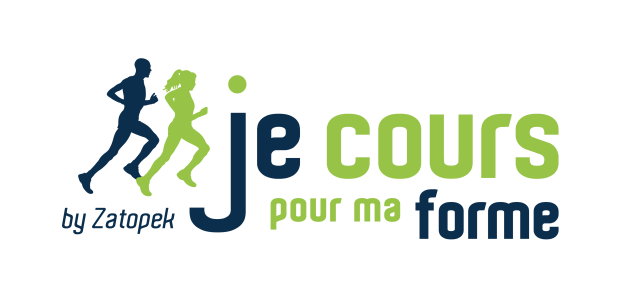 Formulaire d’inscription 20241er niveau (0-5 km) : du mardi 26 mars 2024 au mardi 18 juin 2024À remettre avant le 26 mars 2024à l’Administration communale ou par mail à centresportif@saint-leger.be À remplir lisiblement – Tout en lettres majuscules.NOM* :		Prénom* :		Sexe (H/F/X)* :		Lieu et Date de naissance* :		, le 	Adresse* :	Rue et no			CP et localité		E-mail : en lettres majuscules		Téléphone ou GSM :		Mutuelle :		*mention obligatoireCotisation : 35 €.Le paiement de la cotisation se fera avant le 9 avril 2024, exclusivement par virement bancaire :sur le compte de l’Administration communale de Saint-Léger : IBAN : BE59 0910 0051 3826 – BIC : GKCCBEBBavec la mention : JCPMF 2024 – NOM PrénomNB :	la cotisation constitue une redevance votée par le Conseil communal en date du 01.02.2017. Voir extrait du règlement au verso.	La participation au programme au-delà de la 2e séance d’entraînement entraîne l’obligation de s’acquitter de la redevance.Renseignements :Monique JACOB, Échevine des sports et de la santéGSM :	0471/83.15.13Email :	monique.jacob@saint-leger.be Daniel TOUSSAINT, Centre sportif et culturelTél :	0470 98 33 85Email :	centresportif@saint-leger.beRèglement-redevance sur les sessions de « Je Cours Pour Ma Forme » (JCPMF) à partir de l’exercice 2017(Conseil communal 01.02.2017)Article 1er :Il est établi au profit de la Commune de Saint-Léger, à partir de l’exercice 2017, une redevance sur la participation aux sessions « Je Cours Pour Ma Forme » (JCPMF).Article 2 :La redevance est due par toute personne inscrite à une session JCPMF.Article 3 :Le montant de la redevance est fixé à 35,00 € par session JCPMF.Article 4 :Afin de s’acquitter de cette redevance, la personne effectuera un virement bancaire au profit de la Commune avant la 3e séance d’entraînement de chaque session JCPMF à laquelle elle est inscrite.Article 5 :À défaut de paiement dans le délai prévu à l’article 4 :Le recouvrement de la redevance sera poursuivi conformément à l’article L1124-40 §1, al. 2 du Code de la démocratie locale et de la décentralisation (CDLD).L’inscription à une session ultérieure de JCPMF sera refusée.